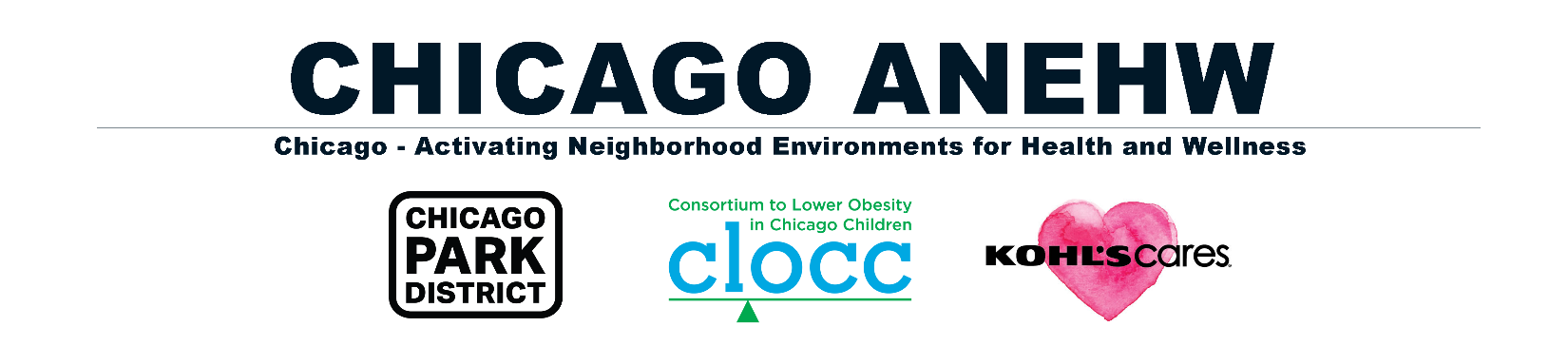 Contact Name:
	Contact E-mail:
	Name of Park:
	Community:	
Approximately how many campers do you expect to enroll in 2020? (Our goal is 400 campers across three parks.)
Are you applying in partnership with a Community Based Organization (CBO)? Please indicate one: [Yes / No]
If yes, please describe your past partnership and your plans for partnership on this project. Please have a representative from your partner CBO complete the template letter of support, indicating the CBO’s willingness to carry out their roles and responsibilities. The letter will not count against the total page limit for this application.If you do not have a current partnership with a CBO but know of one in your neighborhood, please list here 
(not required):
Does your park support “Park Kids” programming? (This is not required to participate in the project.) [Yes / No]
Do you have the capacity to host a two-hour 5-4-3-2-1 Go! training for year-round park staff? [Yes / No]
At your local park training, do you have the capacity to allow CLOCC and the CampWell Program Facilitator to provide, at minimum, a two-hour training to summer recreation leaders (½ hour to explain CampWell, ½ hour for 
5-4-3-2-1 Go!, 1 hour to review Go! Team Games)? Please indicate one: [Yes / No]
Is your park willing to allow CLOCC’s research team to conduct pre-post camper surveys, parent surveys, and a weekly observation for the duration of camp? [Yes / No]

How will the integration of CampWell into your summer camp activities benefit your summer camp attendees and their families? (Max ½ page)
Wellness Champion Nomination (Max ½ page) 
Wellness Champion Name and Title:Why do you feel this person is the best choice for Wellness Champion?How will you integrate the additional 2 hours per week into this person’s schedule?
This project will require the Wellness Champion, with support from the Park District’s CampWell Facilitator, to ensure that seasonal recreation leaders develop and maintain the necessary skills and knowledge to implement CampWell topics and activities. Describe how you will incorporate this requirement into your camp (please note, seasonal staff cannot be paid for additional hours spent out of camp time, but other forms of incentives may be appropriate). (Max 1 page)
CampWell is an enhancement to your existing summer camp and is designed for campers that are 6 to 12 years old.   Please include a sample of a weekly CampWell-enhanced Summer Camp schedule that includes 3 rotations weekly – one each for Fun with Food (cooking class), Go! Team Games (physical activity), and STEM Activities (science activity), as well as 20 minutes of daily physical fitness and at least 5 minutes of daily meditation. (Max 1 page)
Parents and families play an important role in reinforcing wellness knowledge and behaviors at home. What strategies will you use to engage parents and families with the CampWell project? (Max 1 page)